Администрация муниципального образования «Город Астрахань» ПОСТАНОВЛЕНИЕ 22 октября 2019 года № 414«О внесении изменений в постановление администрации муниципального образования «Город Астрахань» от 24.11.2015 № 8105»В соответствии с постановлением администрации муниципального образования «Город Астрахань» от 09.06.2015 № 3626 «Об утверждении Порядка разработки, утверждения, реализации и оценки эффективности муниципальных программ муниципального образования «Город Астрахань» с изменениями и дополнениями, внесенными постановлениями администрации муниципального образования «Город Астрахань» от 26.02.2016 № 1125, от 07.02.2017 № 752, от 09.08.2017 № 4676, от 11.07.2018 № 427, от 13.08.2018 № 497, распоряжением администрации муниципального образования «Город Астрахань» от 27.05.2015 № 607-р «Об утверждении Перечня муниципальных программ муниципального образования «Город Астрахань» с изменениями, внесенными распоряжениями администрации муниципального образования «Город Астрахань» от 21.03.2016 № 193-р, от 21.10.2016 № 1534-р, от 14.12.2017 № 2300-р, от 11.07.2018 № 3026-р, от 08.05.2019 № 1263-р, от 04.06.2019 № 1453-р, от 16.07.2019 № 1784-р, ПОСТАНОВЛЯЮ:1. Внести в постановление администрации муниципального образования «Город Астрахань» от 24.11.2015 № 8105 «Об утверждении муниципальной программы муниципального образования «Город Астрахань» «Распоряжение и управление муниципальным имуществом и земельными участками города Астрахани» (далее - Программа) с изменениями и дополнениями, внесенными постановлениями администрации муниципального образования «Город Астрахань» от 08.04.2016 № 2272, от 26.05.2016 № 3299, от 09.08.2016 № 5283, от 19.10.2016 № 7115, от 30.12.2016 № 8941, от 18.04.2017 № 2320, от 27.12.2017 № 5979, от 05.04.2018 № 235, от 29.06.2018 № 410, от 23.08.2018 № 510, от 15.11.2018 № 630, от 25.12.2018 № 688, от 05.07.2019 № 293, следующие изменения согласно приложению 1 к настоящему постановлению администрации муниципального образования «Город Астрахань».1.1. Приложения 1, 2 к Программе считать утратившими силу.1.2. Прилагаемые к настоящему постановлению администрации муниципального образования «Город Астрахань» приложения 2, 3 считать приложениями 1, 2 к Программе.2. Управлению информационной политики администрации муниципального образования «Город Астрахань»:2.1. Опубликовать настоящее постановление администрации муниципального образования «Город Астрахань» в средствах массовой информации.2.2. Разместить настоящее постановление администрации муниципального образования «Город Астрахань» на официальном сайте администрации муниципального образования «Город Астрахань».3. Управлению контроля и документооборота администрации муниципального образования «Город Астрахань»:3.1. Направить настоящее постановление администрации муниципального образования «Город Астрахань» в государственно-правовое управление администрации Губернатора Астраханской области для включения в регистр муниципальных нормативных правовых актов в установленный законом срок. 3.2. Внести соответствующие изменения в поисково-справочную систему правовых актов администрации муниципального образования «Город Астрахань».3.3. В течение десяти дней после дня принятия настоящего постановления администрации муниципального образования «Город Астрахань» направить его в прокуратуру города Астрахани для проведения антикоррупционной экспертизы и проверки на предмет законности.4. Настоящее постановление администрации муниципального образования «Город Астрахань» вступает в силу с момента его официального опубликования.5. Контроль за исполнением настоящего постановления администрации муниципального образования «Город Астрахань» возложить на начальника управления муниципального имущества администрации муниципального образования «Город Астрахань».Глава администрации P.Л. ХарисовПриложение 1 к постановлению администрациимуниципального образования «Город Астрахань»от 22.10.2019 № 414Изменения и дополнения, вносимые в постановление администрации муниципального образования «Город Астрахань» от 24.11.2015 № 81051. В паспорте Программы пункт «Соисполнитель муниципальной программы (участник)» дополнить словами: «Управление по капитальному строительству администрации муниципального образования «Город Астрахань».2. В паспорте Программы пункт «Объемы и источники финансирования муниципальной программы (в том числе по подпрограммам)» изложить в следующей редакции:3. Раздел 4 изложить в следующей редакции:«Муниципальная программа должна быть реализована в 2016-2020 годах за счет следующих бюджетных средств: всего в сумме - 475 809 628,20 руб., в том числе из бюджета муниципального образования «Город Астрахань» в сумме 474 159 075,54 руб., в том числе по годам: в 2016 г. - 85 709 419 руб., в 2017 г. - 91 159 853,62 руб., в 2018 г. - 131 654 185 руб., в 2019 г. - 81 439 364,92 руб., в 2020 г. - 84 196 253 руб., из средств федерального бюджета в сумме 1 386 464,23 руб., в том числе по годам: в 2017 г. - 1 386 464,23 руб.; из средств бюджета Астраханской области в сумме 264 088,43 руб., в том числе по годам: в 2017 г. - 264 088,43 руб.».4. В разделе 6 «Ресурсное обеспечение муниципальной программы» Программы слова: «в объеме 476 915 963,62 руб., в том числе по годам: в 2016 г. - 85 709 419 руб., в 2017 г. - 91 159 853,62 руб., в 2018 г. - 131 654 185 руб., в 2019 г. - 84 196 253 руб., в 2020 г. - 84 196 253 руб. из средств федерального бюджета в сумме 1 386 464,23 руб., в том числе по годам: в 2017 г. - 1 386 464,23 руб.; из средств бюджета Астраханской области в сумме 264 088,43 руб., в том числе по годам: в 2017 г. - 264 088,43 руб.» заменить словами: «в объеме 474 159 075,54 руб., в том числе по годам: в 2016 г. - 85 709 419 руб., в 2017 г. - 91 159 853,62 руб., в 2018 г. - 131 654 185 руб., в 2019 г. - 81 439 364,92 руб., в 2020 г. - 84 196 253 руб., из средств федерального бюджета в сумме 1 386 464,23 руб., в том числе по годам: в 2017 г. - 1 386 464,23 руб.; из средств бюджета Астраханской области в сумме 264 088,43 руб., в том числе по годам: в 2017 г. - 264 088,43 руб.».5. Пункт «Участники подпрограммы муниципальной программы» Подпрограммы 2 изложить в следующей редакции:6. Пункт «Объемы и источники финансирования подпрограммы муниципальной программы» Подпрограммы 2 изложить в следующей редакции:7. Раздел 4 Подпрограммы 2 «Обоснование объема финансовых ресурсов, необходимых для реализации Подпрограммы 2» изложить в следующей редакции:«Затраты на реализацию Подпрограммы складываются из стоимости материалов и строительных работ. Стоимость работ и затрат принята по укрупненным показателям и подлежит уточнению в установленном порядке.Объем финансирования Подпрограммы на 2016-2020 гг. складывается за счет средств местного бюджета (табл. 1). Объемы финансирования за счет средств местного бюджета муниципального образования «Город Астрахань» подлежат уточнению исходя из возможностей бюджета с корректировкой программных мероприятий, результатов их реализации и оценки эффективности.Финансовое обеспечение Подпрограммы с распределением расходов по годам, источникам финансирования приведено в приложении 2 к муниципальной программе.».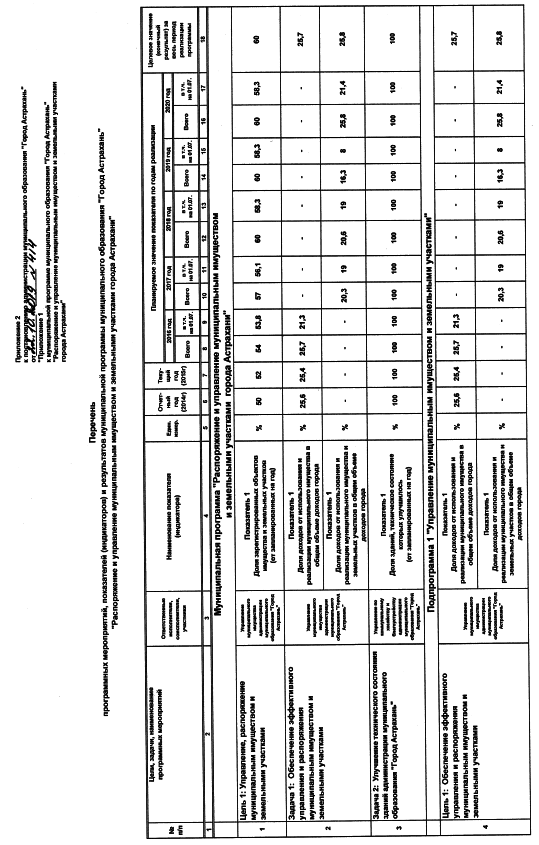 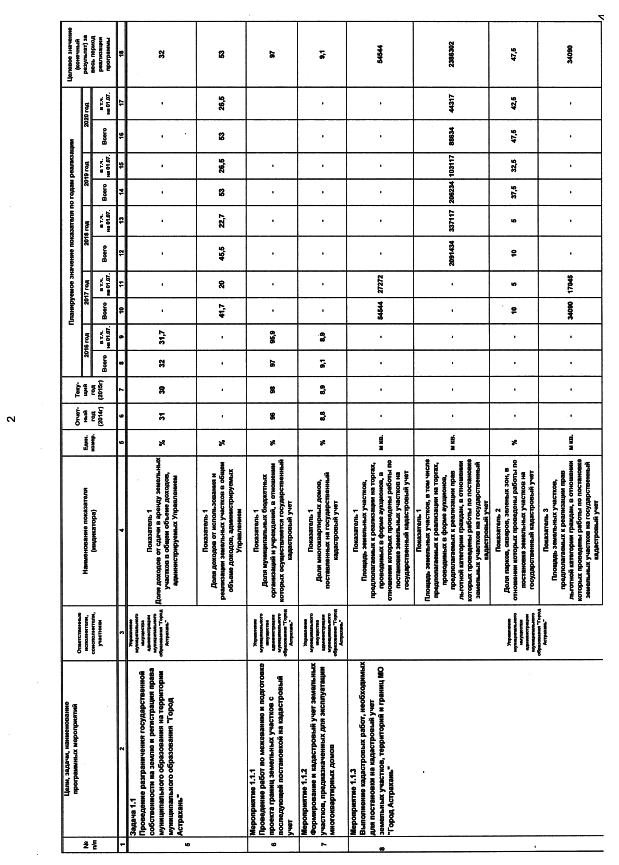 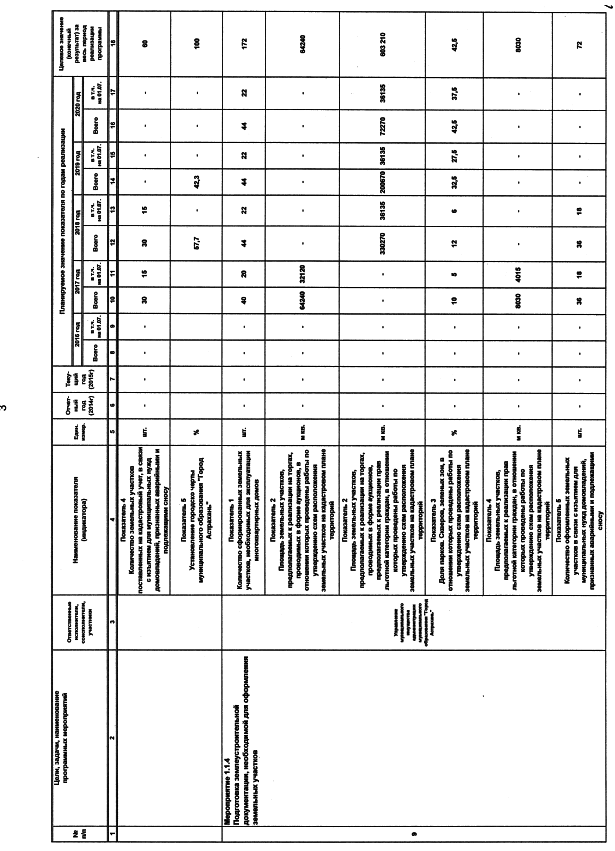 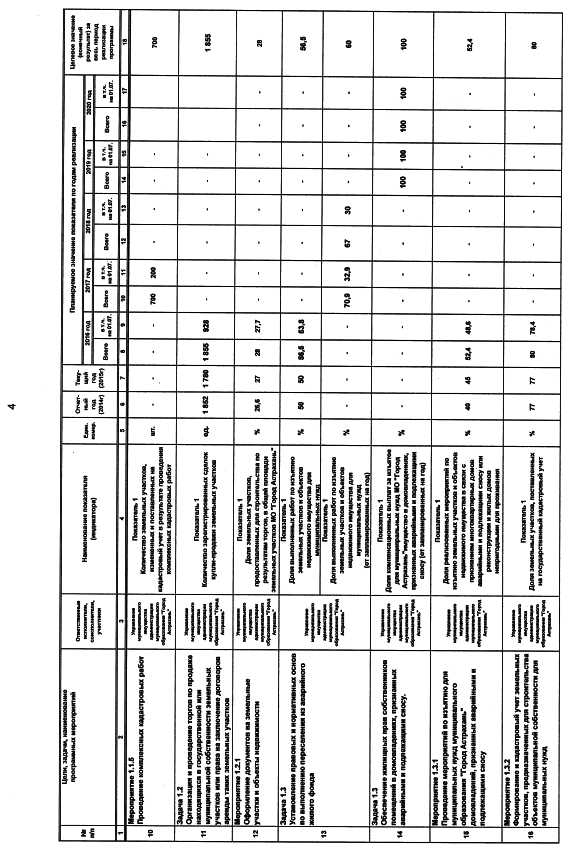 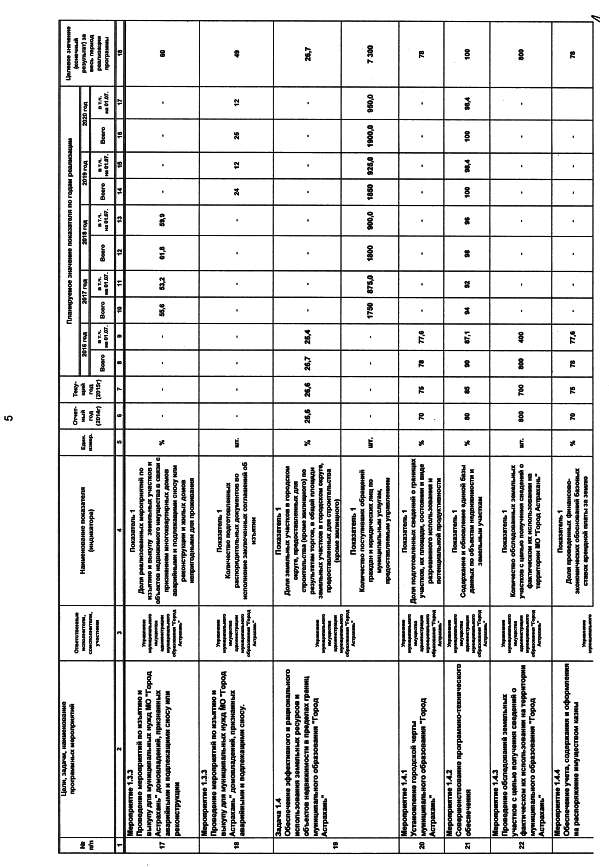 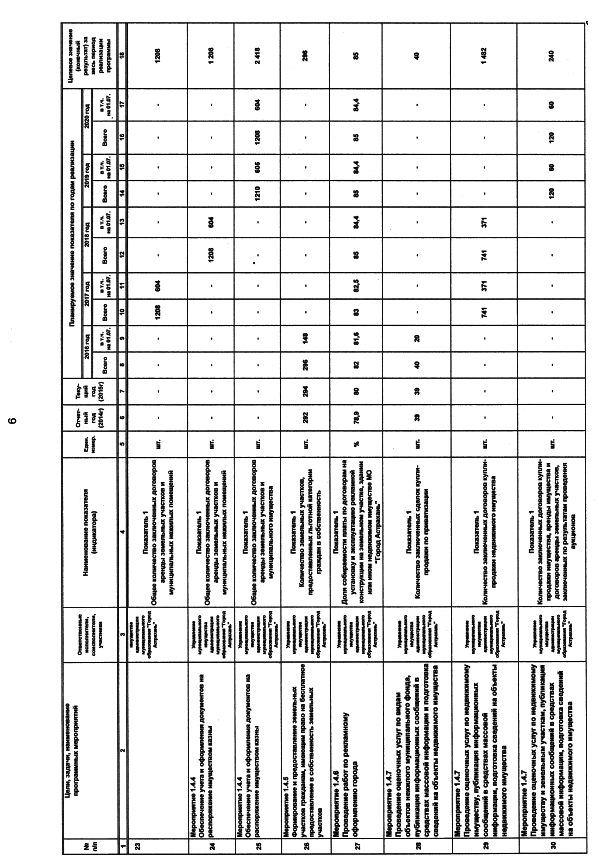 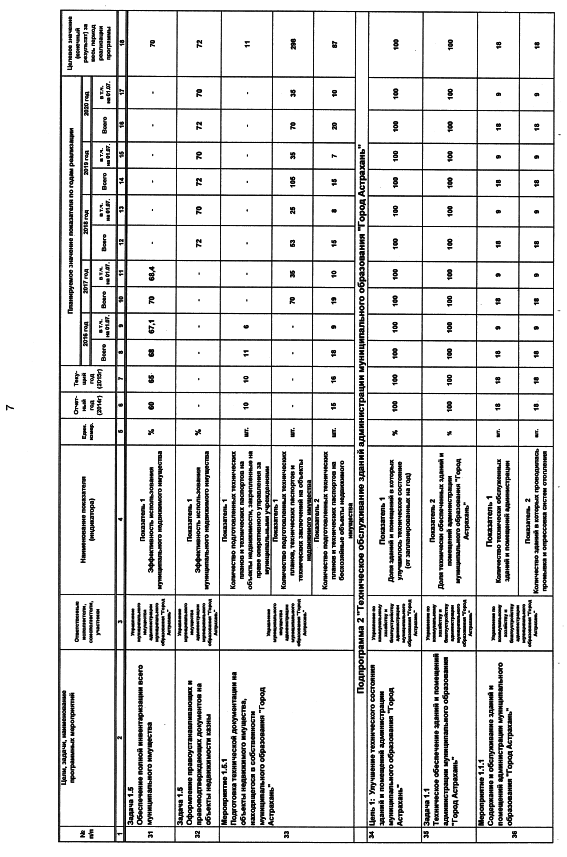 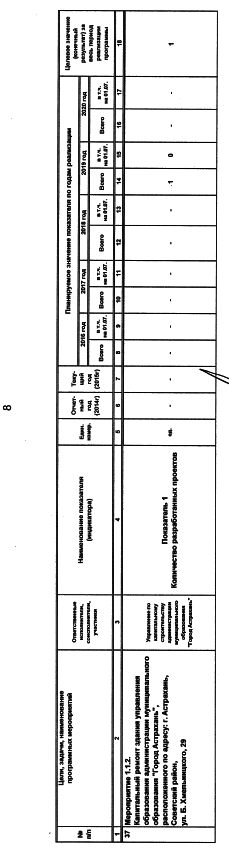 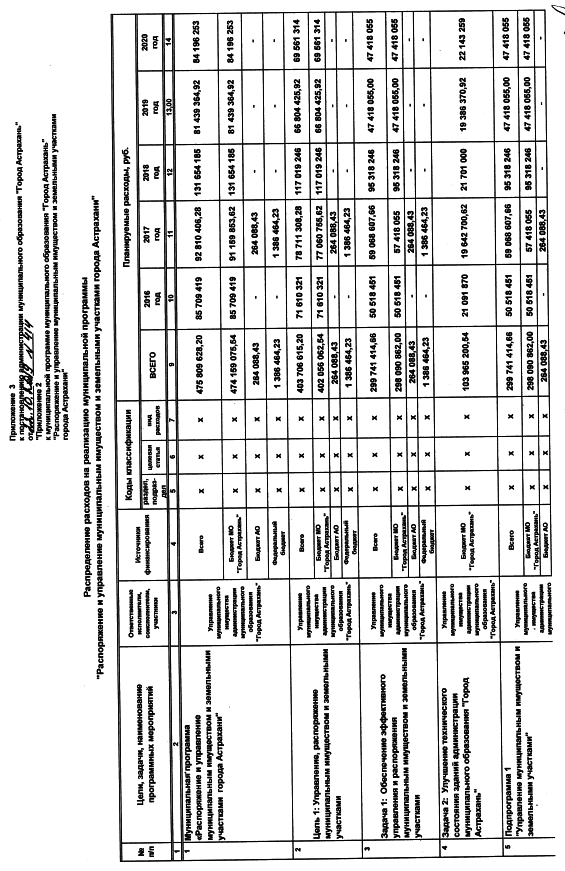 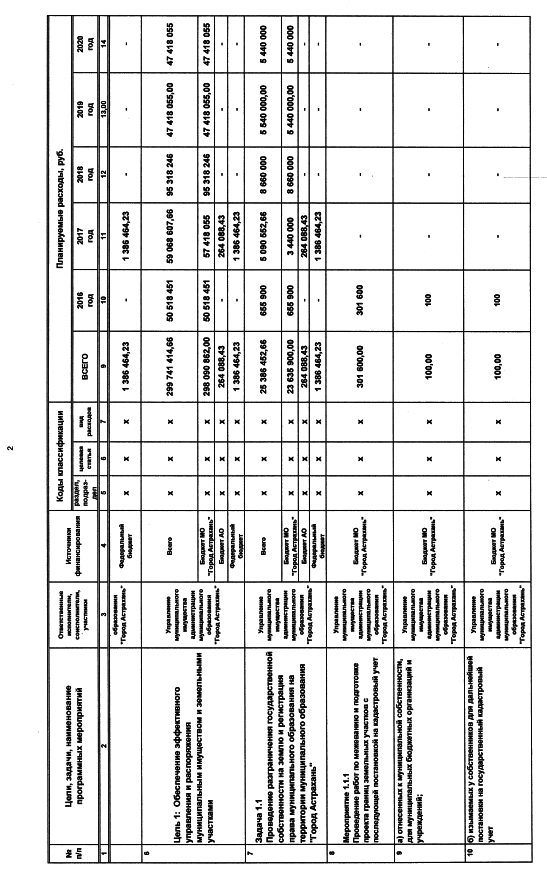 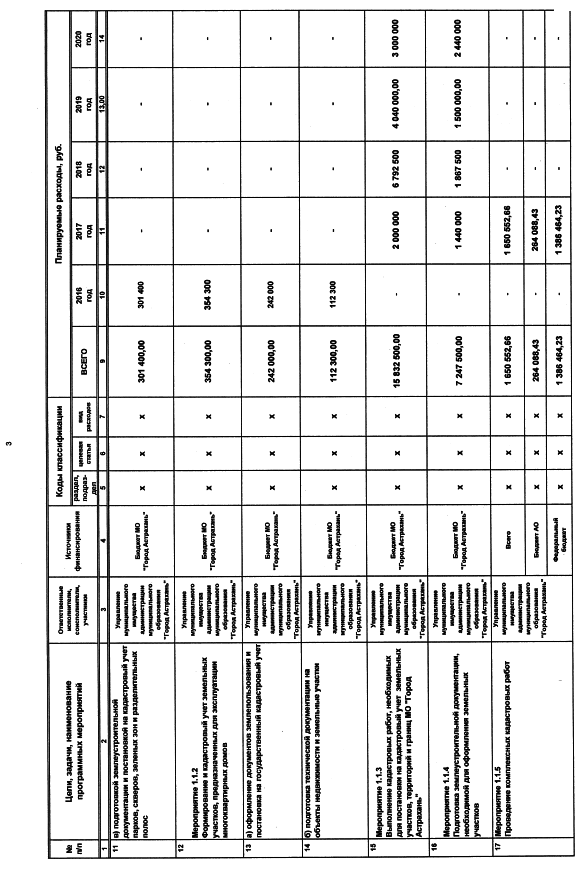 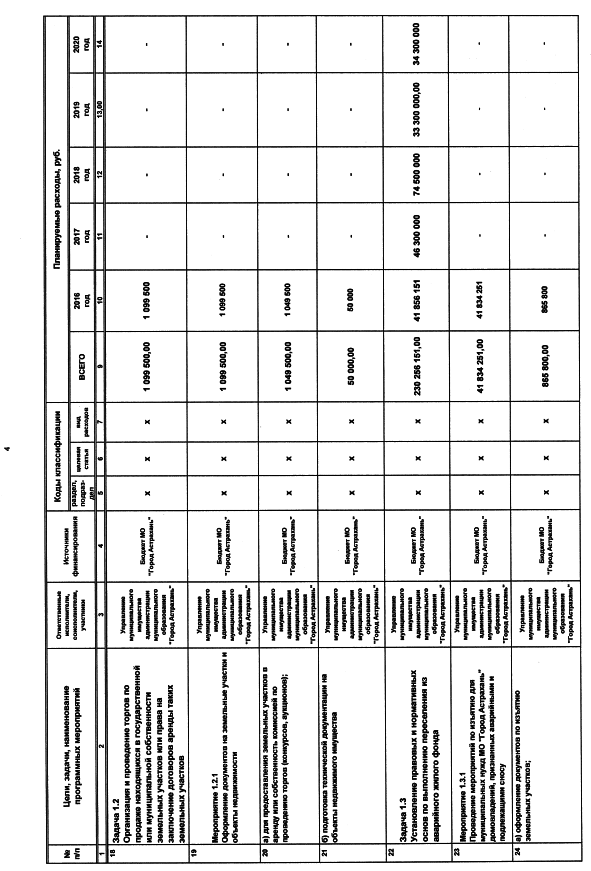 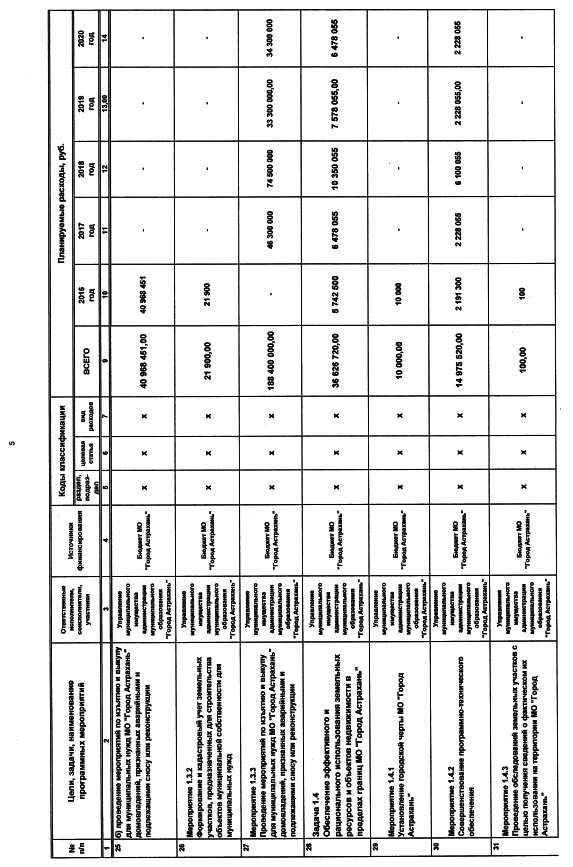 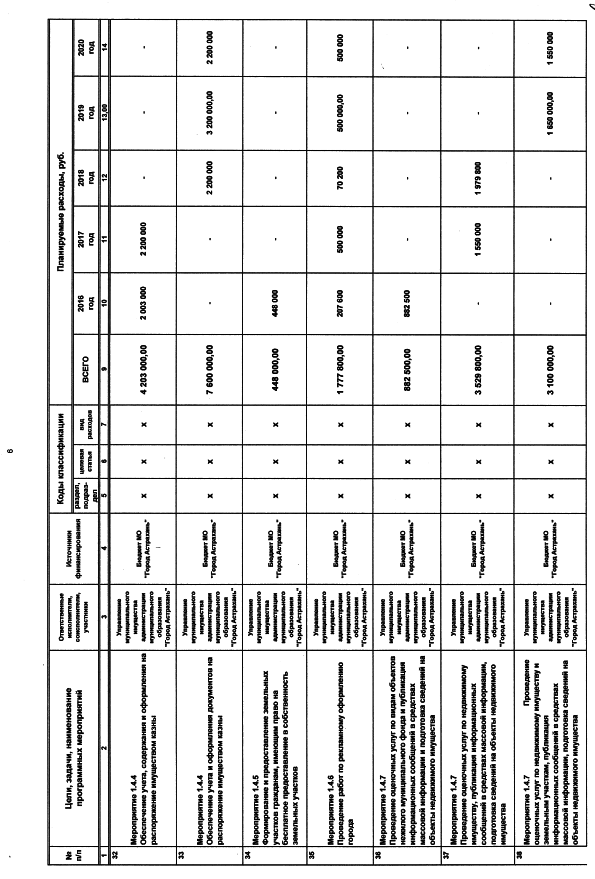 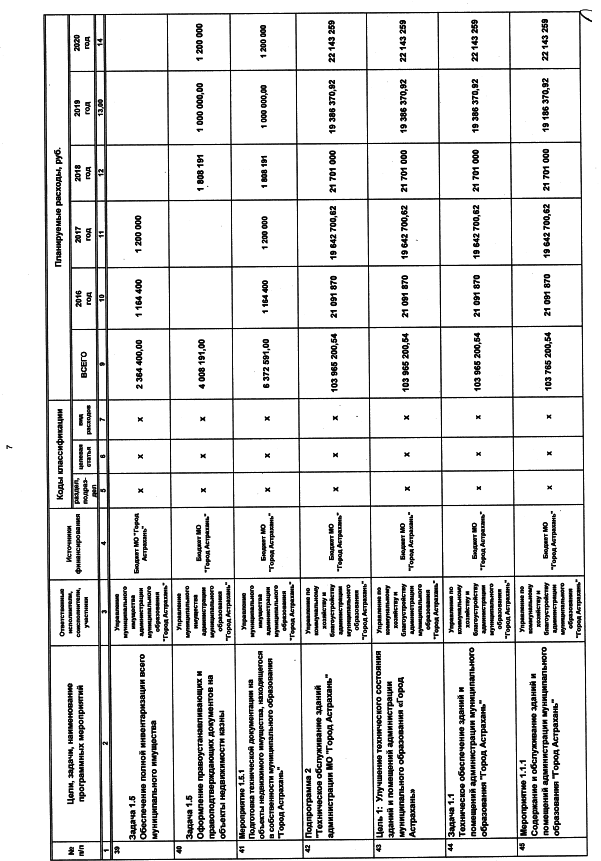 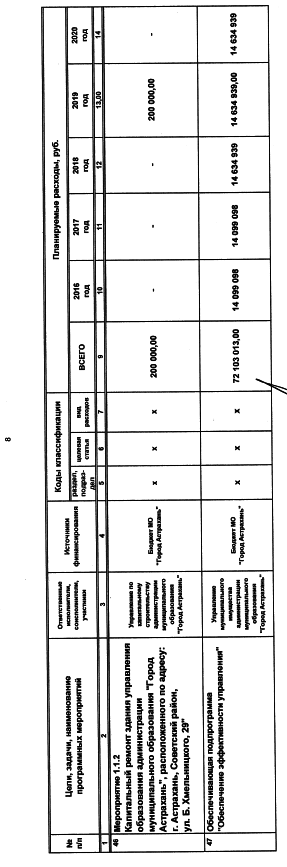 Объем финансирования муниципальной программы составляет 475 809 628,20 руб., из них:средства федерального бюджета - 1 386 464,23 руб., в том числе по годам:2017 год - 1 386 464,23 руб.;средства бюджета Астраханской области - 264 088,43 руб., в том числе по годам:2017 год - 264 088,43 руб.;средства бюджета муниципального образования «Город Астрахань» - 474 159 075,54 руб., в том числе по годам:2016 год - 85 709 419 руб.;2017 год - 91 159 853,62 руб.;2018 год - 131 654 185 руб.;2019 год - 81 439 364,92 руб.;2020 год - 84 196 253 руб.Участники подпрограммы муниципальной программы (соисполнитель)Управление по капитальному строительству администрации муниципального образования «Город Астрахань»Объем финансирования Подпрограммы из средств бюджета муниципального образования «Город Астрахань» составляет 103 965 200,54 руб., в том числе по годам:2016 год - 21 091 870 руб.;2017 год - 19 642 700,62 руб.;2018 год - 21 701 000 руб.;2019 год - 19 386 370,92 руб.;2020 год - 22 143 259 руб.Период2016 год2017 год2018 год2019 год2020 годИтогоБюджет МО «Город Астрахань»21 091 87019 642 700,6221 701 00019 386 370,9222 143 259103 965 200,54